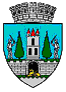 ROMÂNIAJUDEŢUL SATU MARECONSILIUL LOCAL AL MUNICIPIULUI SATU MARE                             HOTĂRÂREA NR. 299/28.10.2021privind acordul Municipiului Satu Mare, în calitate de vecin, pentru ”mansardare în suprafața volumului existent, recompartimentare și refațadizare locuință unifamilială S+P”, situate în Satu Mare, str. Ioan Slavici nr. 46Consiliul Local al Municipiului Satu Mare întrunit în ședința ordinară din data de 28.10.2021,    Analizând proiectul de hotărâre înregistrat sub nr. 54520/21.10.2021,  referatul de aprobare al inițiatorului înregistrat sub nr. 54521/21.10.2021,  raportul de specialitate al Serviciului Patrimoniu Concesionări Închirieri,  înregistrat sub                        nr. 54522/21.10.2021, raportul Serviciului Juridic, înregistrat sub  nr. 54667/22.10.2021,  avizele comisiilor de specialitate ale Consiliului Local Satu Mare,- cererea numitului Andreica Manuel, înregistrată la Primăria Municipiului Satu Mare sub nr. 46192/31.08.2021;- Certificatul de Urbanism nr. 236/12.04.2021,Luând în considerare prevederile:- art. 612 din Codul civil,  ale art. 87 alin (5) și art. 287 lit. b) din Codul administrativ, aprobat prin O.UG nr. 57/2019,- Legii nr. 24/2000 privind normele de tehnică legislativă pentru elaborarea actelor normative, republicată, cu modificările şi completările ulterioare,În temeiul prevederilor  art. 129 alin. (2) lit. c), ale art. 139 alin. (1),  alin. (3) lit. g), precum și art. 196 alin. (1) lit. a) din Codul administrativ, aprobat prin O.U.G. nr. 57/2019,Adoptă următoarea: H O T Ă R Â R E:          Art. 1. Municipiul Satu Mare își exprimă acordul, în calitate de vecin și proprietar al imobilului situat în Satu Mare, str. Ioan Slavici nr. 44, identificat prin CF 165294 Satu Mare, nr. cad. 165294, în vederea obținerii autorizației de construire pentru ”mansardare în suprafața volumului existent, recompartimentare și refațadizare locuință unifamilială S+P”, situată în Satu Mare, str. Ioan Slavici nr. 46, imobil identificat prin C.F. nr. 184721 Satu Mare, (C.F. vechi 156001), nr. cad. 184721, beneficiar Andreica Manuel și Andreica Alina Maria.          Art. 2. Acordul Municipiului Satu Mare nu constituie act de autorizare a executării lucrărilor, beneficiarul fiind obligat a obține avizele, acordurile și aprobările necesare, conform legii.Art. 3. Cu ducerea la îndeplinire a prezentei hotărâri se încredințează Primarul Municipiului Satu Mare prin Serviciul Patrimoniu Concesionări Închirieri.Art. 4. Prezenta hotărâre se comunică prin intermediul Secretarului general al Municipiului Satu Mare, în termenul prevăzut de lege, Primarului Municipiului                     Satu Mare, Instituției Prefectului - Județul Satu Mare, Serviciului Patrimoniu, Concesionări, Închirieri, Serviciului Urbanism și Dezvoltare Urbană și numitului Andreica Manuel.          Președinte de ședință,                                                     Contrasemnează       Molnar-Creț Diana-Maria                                                 Secretar general,                                                                                                Mihaela Maria RacolțaPrezenta hotărâre a fost adoptată cu respectarea prevederilor art. 139 alin.  (1), alin.  (3) lit. g) din O.U.G. nr. 57/2019 privind Codul administrativ;Redactat în 6 exemplare originaleTotal consilieri în funcţie23Nr. total al consilierilor prezenţi22Nr total al consilierilor absenţi1Voturi pentru22Voturi împotrivă0Abţineri0